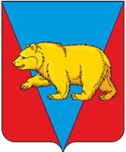 Абанский районный Совет депутатовКрасноярского краяРЕШЕНИЕ19.11.2020                                             п. Абан                                            №14-93РОб утверждении Порядка принятия решения о применении к депутату, выборному должностному лицу местного самоуправления мер ответственности, предусмотренных частью 7.3-1 статьи 40 Федерального законаот 06.10.2003 № 131-ФЗ «Об общих принципахорганизации местного самоуправления в Российской Федерации»В соответствии с Федеральными законами от 06.10.2003 N 131-ФЗ «Об общих принципах организации местного самоуправления в Российской Федерации», от 25.12.2008 N 273-ФЗ «О противодействии коррупции», Законом Красноярского края от 19.12.2017 N 4-1264 «О представлении гражданами, претендующими на замещение муниципальных должностей, должности главы (руководителя) местной администрации по контракту, и лицами, замещающими указанные должности, сведений о доходах, расходах, об имуществе и обязательствах имущественного характера и проверке достоверности и полноты таких сведений», Уставом Абанского района, Абанский районный Совет депутатов РЕШИЛ:1. Утвердить Порядок принятия решения о применении к депутату, выборному должностному лицу местного самоуправления мер ответственности, предусмотренных частью 7.3-1 статьи 40 Федерального закона от 06.10.2003 N 131-ФЗ «Об общих принципах организации местного самоуправления в Российской Федерации» согласно приложению 1.2. Контроль исполнения настоящего решения возложить на председателя постоянной комиссии районного Совета по законности и правопорядку С.В. Завалина. 3. Решение вступает в силу в день, следующий за днем его официального опубликования в газете «Красное знамя».Председатель Абанского                                   Глава Абанского районаРайонного  Совета депутатов                                                                        П.А. Попов                                      Г.В. ИванченкоПриложение 1к Решению Абанского районногоСовета депутатов 19.11.2020 № 14-93РПОРЯДОК принятия решения о применении к депутату, выборному лицу местного самоуправления мер ответственности, предусмотренных частью 7.3-1 статьи 40 Федерального закона от 06.10.2003 № 131-ФЗ «Об общих принципах организации местного самоуправления в Российской Федерации»Настоящий Порядок определяет процедуру принятия решения Абанским районным Советом депутатов (далее - районный Совет) о применении к депутату районного Совета (далее - депутат), выборному должностному лицу местного самоуправления - Главе Абанского района (далее - Глава района), представившим недостоверные или неполные сведения о своих доходах, расходах, об имуществе и обязательствах имущественного характера, а также сведения о доходах, расходах, об имуществе и обязательствах имущественного характера своих супруги (супруга) и несовершеннолетних детей (далее - сведения о доходах, об имуществе и обязательствах имущественного характера), если искажение этих сведений является несущественным, мер ответственности, предусмотренных частью 7.3-1 статьи 40 Федерального закона от 06.10.2003 N 131-ФЗ «Об общих принципах организации местного самоуправления в Российской Федерации» (далее - мера ответственности). 2. В отношении депутата, Главы района решение о применении одной из мер ответственности принимается районным Советом3. Основанием для рассмотрения вопроса о применении в отношении депутата, Главы района одной из мер ответственности являются:поступившие в районный Совет заявление Губернатора Красноярского края о применении одной из мер ответственности; решение суда в случае, если вопросы об установлении фактов недостоверности и неполноты сведений о доходах, расходах, об имуществе и обязательствах имущественного характера, представленных депутатом, Главой района, рассматривались в судебном порядке;сведения, поступившие из органов прокуратуры по результатам надзорных мероприятий.4. Полученная информация о неполных и недостоверных сведениях рассматривается на заседании комиссии по законности и правопорядку районного Совета (далее - Комиссия) не позднее 15 дней со дня поступления информации.5. В ходе рассмотрения информация о неполных и недостоверных сведениях Комиссия:а) заслушивает объяснения лица, в отношении которого поступила информация о неполных и недостоверных сведениях;б) изучает представленные депутатом, Главой района сведения о доходах, об имуществе и обязательствах имущественного характера и дополнительные материалы.6. Лицо, в отношении которого поступила информация о неполных и недостоверных сведениях вправе:а) давать пояснения в устной и (или) письменной форме;б) представлять дополнительные материалы и давать по ним пояснения в устной и (или) письменной форме.7. В случае если депутат, Глава района не представили пояснений, иных дополнительных материалов Комиссия рассматривает вопрос с учетом поступившей информации о недостоверных или неполных сведениях.8. По результатам рассмотрения информации о неполных и недостоверных сведениях Комиссия, большинством голосов от числа присутствующих членов Комиссии, принимает одно из следующих решений:а) рекомендовать районному Совету применить меру ответственности к депутату, Главе района;б) рекомендовать районному Совету не применять меру ответственности (в случае неподтверждения недостоверности или неполноты сведений о доходах, об имуществе и обязательствах имущественного характера). 9. Решение о применении к депутату, Главе района одной из мер ответственности принимается районным Советом отдельно в отношении каждого депутата, Главы района большинством голосов от установленной численности депутатов районного Совета не позднее чем через 30 дней со дня поступления в районный Совет основания, указанного в пункте 3 настоящего Порядка, в случае, если основание поступило в период между сессиями районного Совета - не позднее чем через три месяца со дня поступления основания.В случае если депутат, Глава района, настоящим образом извещенные о времени и месте проведения заседания, не явились на заседание, заседание может быть проведено в их отсутствие.10. Депутат в решении вопроса о применении к нему одной из мер ответственности участие не принимает.11. При принятии решения о применении к депутату, Главе района одной из мер ответственности учитывается характер совершенного правонарушения, его тяжесть, обстоятельства, при которых оно совершено, особенности личности депутата, Главы района, предшествующих результатов  исполнения ими своих должностных обязанностей (полномочий), соблюдение других ограничений, запретов, исполнение обязанностей, установленных в целях противодействия коррупции.12. Депутату, Главе района предоставляется возможность дать письменные пояснения по существу выявленных нарушений, которые будут оглашены при рассмотрении вопроса о применении меры ответственности на сессии районного Совета.13. Меры ответственности применяются не позднее трех лет со дня представления депутатом, Главой района недостоверных или неполных сведений о своих доходах, расходах, об имуществе и обязательствах имущественного характера, а также сведений о доходах, расходах, об имуществе и обязательствах имущественного характера своих супруги (супруга) и несовершеннолетних детей.14. Решение о применении мер ответственности в отношении депутата, Главы района, к которым применена мера ответственности, оформляется в письменной форме и должно содержать:а) фамилию, имя, отчество (последнее - при наличии);б) должность;в) мотивированное обоснование, позволяющее считать искажения представленных сведений о доходах, расходах, об имуществе и обязательствах имущественного характера, сведений о доходах, расходах, об имуществе и обязательствах имущественного характера своих супруги (супруга) и несовершеннолетних детей несущественными;г) принятая мера ответственности с обоснованием применения избранной меры ответственности;д) срок действия меры ответственности (при наличии).Сведения в отношении депутата, Главы района указываются в решении о применении меры ответственности с соблюдением законодательства Российской Федерации о персональных данных и иной охраняемой законом тайне.Решение о применении меры ответственности подписывается председателем Абанского районного Совета депутатов.15. Копия решения о применении к депутату, Главе района одной из мер ответственности в течение пяти дней со дня его принятия направляется Губернатору Красноярского края или в орган прокуратуры, инициировавший рассмотрение вопроса.16 Информация о применении к депутату, Главе района мер ответственности размещается на официальном сайте муниципального образования Абанский район в информационно-телекоммуникационной сети Интернет в десятидневный срок со дня принятия соответствующего решения.